CONSILIUL LOCAL SECTOR 1 BUCUREŞTIDIRECŢIA GENERALĂ DE ASISTENŢĂ SOCIALĂ ŞI PROTECŢIA COPILULUI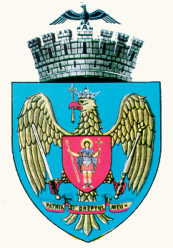 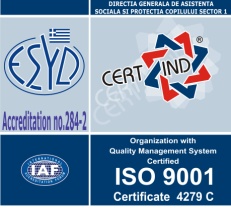 Serviciul Achiziţii Publice, Avizare ContracteBld. Mareşal Al. Averescu, nr.17, Sector 1, Bucureştitel/fax: 021/222.43.40 Website:www.dgaspc- sectorul1.rooperator de date cu caracter personal nr. 6306                                                            Aprobat,                                                                 Director General                                                                   Danut Ioan FleacaCAIET DE SARCINICaietul de sarcini face parte din documentatia de atribuire si contine indicatii privind regulile de baza care trebuie respectate astfel incat potentialii ofertanti sa elaboreze propunerea tehnica corespunzator cu necesitatile autoritatii contractante.Obiectul procedurii il constituie achizitionarea de “furnizare scutece pentru copii si adulti, traverse si absorbante igienice”, astfel:pentru scutece absorbante adulti  marimea M, L si XL-sa fie format dintr-o singura piesa;-sa fie utilizabil pentru dubla incontinenta (urinara si fecala) ;-sa respecte forma anatomica si sa fie ergonomic ;-sa fie prevazut cu sistem de etansare a stratului absorbant pe toata lungimea scutecului – pentru a impiedica orice scurgere ;-sa fie prevazut cu indicator de urina vizibil si lizibil – pentru a cunoaste in orice moment gradul de umplere ;-sa permita mai multe cicluri – inchis/deschis sau chiar ajustari la locuri diverse ale sistemului de prindere – pentru a permite efectuarea manevrelor medicale atunci cand este cazul ;-sa fie cat mai subtire – pentru a oferi un confort cat mai mare beneficiarului ;-sa prezinte un strat interior protector – pentru a mentine uscata pielea beneficiarului ;- sa fie prevazut cu un sistem de neutralizare a mirosului neplacut- suprafata exterioara care sa permita pielii sa respire- ambalate la maxim 100buc/punga2.  pentru scutece absorbante adulti  marimea S-scutec absorbant dintr-o singura piesa cu utilizare dubla incontinenta (urinara si fecala) ;-bariere duble  de securitate impotriva scurgerilor prevazute cu elastic ;-sistem de inchidere cu benzi adezive/arici refolosibile(permit mai multe cicluri de lipire- dezlipire ) ;-strat interior protector ce mentine pielea uscata in permanenta ;-indicator de umplere cu lichid a absorbantului ;- prevazut cu elastic pentru incheietura piciorului- suprafata exterioara care sa permita pielii sa respire;- ambalate la maxim 100buc/punga3.  pentru scutece absorbante copii- scutec absorbant dintr-o singura piesa cu utilizare dubla incontinenta (urinara si fecala) ;- bariere duble  de securitate impotriva scurgerilor prevazute cu elastic ;-sistem de inchidere cu benzi adezive/arici refolosibile(permit mai multe cicluri de lipire- dezlipire ) ;-strat interior ultracompact, superabsorbant ce mentine pielea uscata in permanenta ;- prevazut cu elastic pentru incheietura piciorului ;- suprafata exterioara care sa permita pielii sa respire;- ambalate la maxim 100buc/punga4.tampoanele absorbante de zi si noapte :  sa previna contactul dintre piele si materialul absorbant, dupa ce acesta a transformat fluidul menstrual in gel si care sa impiedice accesul dinspre interior spre straturile de suprafata;  sa elimine bacteriile si mirosurile neplacute, sa contina material absorbant cu o mare capacitate de absorbtie si care transforma fluidul menstural in gel astfel absorbantul sa ramana in permanenta uscat, sa opreasca scurgerea lichidelor in exterior, dar care sa permita aerisirea si sa elimine condensul datorat transpiratiei, sa fie prevazute cu aripioare, pachet de 10 buc.5. traverse: corp absorbant de fulgi de celuloza fara substante chimice; acoperite pe o parte de un strat de material netesut ce nu permite trecerea lichidului dacat intr-un singur sens catre corpul absorbant; prevazut cu film de polietilena, impermeabila care nu permite alunecarea de pe pat; capacitate mare de absorbtie; lungime intre 170-200cm, latime intre 80-100cm, ambalare maxim 35buc/pachet.6. servetele umede: pentru ingrijirea persoanelor cu piele expusa la actiunea factorilor iritanti, ideale pentru persoanele care folosesc scutece de unica folosinta pentru incontinenta urinare, dimensiune 35/20 cm, ambalare 80 buc/pac.Livrarile se fac lunar la Centrele de Servicii Sociale si Centrele de Asistare si Ingrijire din subordinea DGASPC Sector 1.  Conditii de livrare: livrarea produselor trebuie sa fie insotita de urmatoarele documente:-    factura;- certificat de calitate.  Transportul se executa cu mijloacele de transport specializate ale furnizorului. Furnizorul va livra numai produse care corespund caracteristicilor tehnici declarate in oferta, la Complexele Sociale de Servicii si Centrele de Asistare si Ingrijire din subordinea D.G.A.S.P.C. Sector 1:-    C.S.S „Sf. Maria”, str. Minervei, nr. 34A, sector 1;C.S.S. „Sf. Iosif”, sos. Kiseleff, nr. 9, sector 1;C.S.S. „Stefan”, Str. Nazarcea, nr. 30, sector 1;-      C.S.S. „Sf. Nicolae”, str. Dobrogeanu Gherea, nr. 74;C.S.S. „Sf. Ecaterina”, B-dul Maresal Averescu, nr. 17, sector 1;C.S.S. „Sf. Andrei”, str. Cosmesti, nr. 15, sector 1;C.S.S. Pinocchio , B-dul Luptatorilor, nr. 40 ;C.S.S. Jiului , str. Pajurei, nr. 15 A;C.S.S. Odai , str. Odai, nr. 3-5;C.I.A. „Sf. Vasile”, str. Barbu Delavrancea, nr. 17;-     C.I.A. „Sf. Elena” , str. Barbu Delavrancea, nr. 18;C.S.S. „Straulesti”, sos. Bucuresti Targoviste, nr. 10;Casa Alexandra, str. Vrancea nr. 9 B;Casa Buburuza, str. Plaviei, nr. 26-30;Casa Stejarel, str, Nazarcea nr. 22;Casa Bradut, str. Somesul Rece nr. 47;Casa. Sf. Mina, str. Minervei, nr. 31 A;C.S.S. Milcov, str. Milcov nr. 2;Modul de receptie: receptia cantitativa si calitativa se va efectua de catre beneficiar la livrare, cu respectarea normelor legale in vigoare. Daca rezultatele analizelor sunt in neconcordanta cu conditiile tehnice ale ofertei adjudecate, produsele se returneaza furnizorului care le va inlocui cu suportarea tuturor cheltuielilor legate de aceasta operatiune.Furnizorul este obligat sa livreze produse numai de la producatorul declarat in oferta. Pentru neonorarea a doua comenzi succesive pe produs, contractul se va rezilia si retine garantia de buna-executie.Sef Serviciu Achizitii Publice, Urmarire ContracteMihaela PopescuNr.crtDENUMIRE PRODUSU.M.Cantitate maxCantitate min1SCUTECE 12-25 KGBUC28740191602SCUTECE 3-6 KGBUC510034003SCUTECE 5-9 KGBUC650043334SCUTECE 8-18 KGBUC34580230535SCUTECE SBUC32760218406SCUTECE MBUC27480183207SCUTECE LBUC3026702017808TAMPOANEPAC279018609TRAVERSE BUC804505363310SERVETELE UMEDEPAC3720248011SCUTECE XLBUC1200800